Kauno r. Neveronių gimnazijos viešojo kalbėjimo būrelio neformaliojo švietimo veikla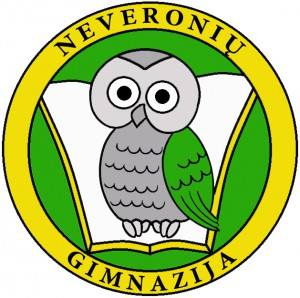 Tikslas:Padėti ugdyti bendravimo ir viešojo kalbėjimo įgūdžius, skatinti saviraišką, įveikti viešojo kalbėjimo baimę.Tikslinė grupė: 11–16 metų mokiniai; Būrelio vadovė: Odeta RadžiūnėBūrelių veiklos 2019–2020 m. m.       Vaikai dalyvavo Mokytojo dienos minėjime, inscenizuotame Kalėdiniame koncerte „Sidabrinė snaigė“, nuotoliniuose susitikimuose su Aktoriumi A. Ašmonu ir operos solistu/aktoriumi. 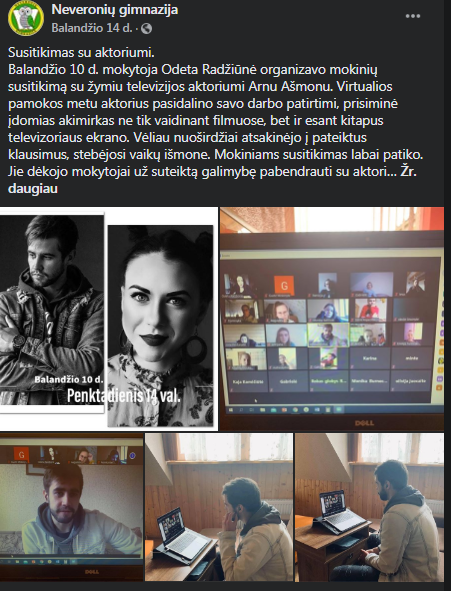 